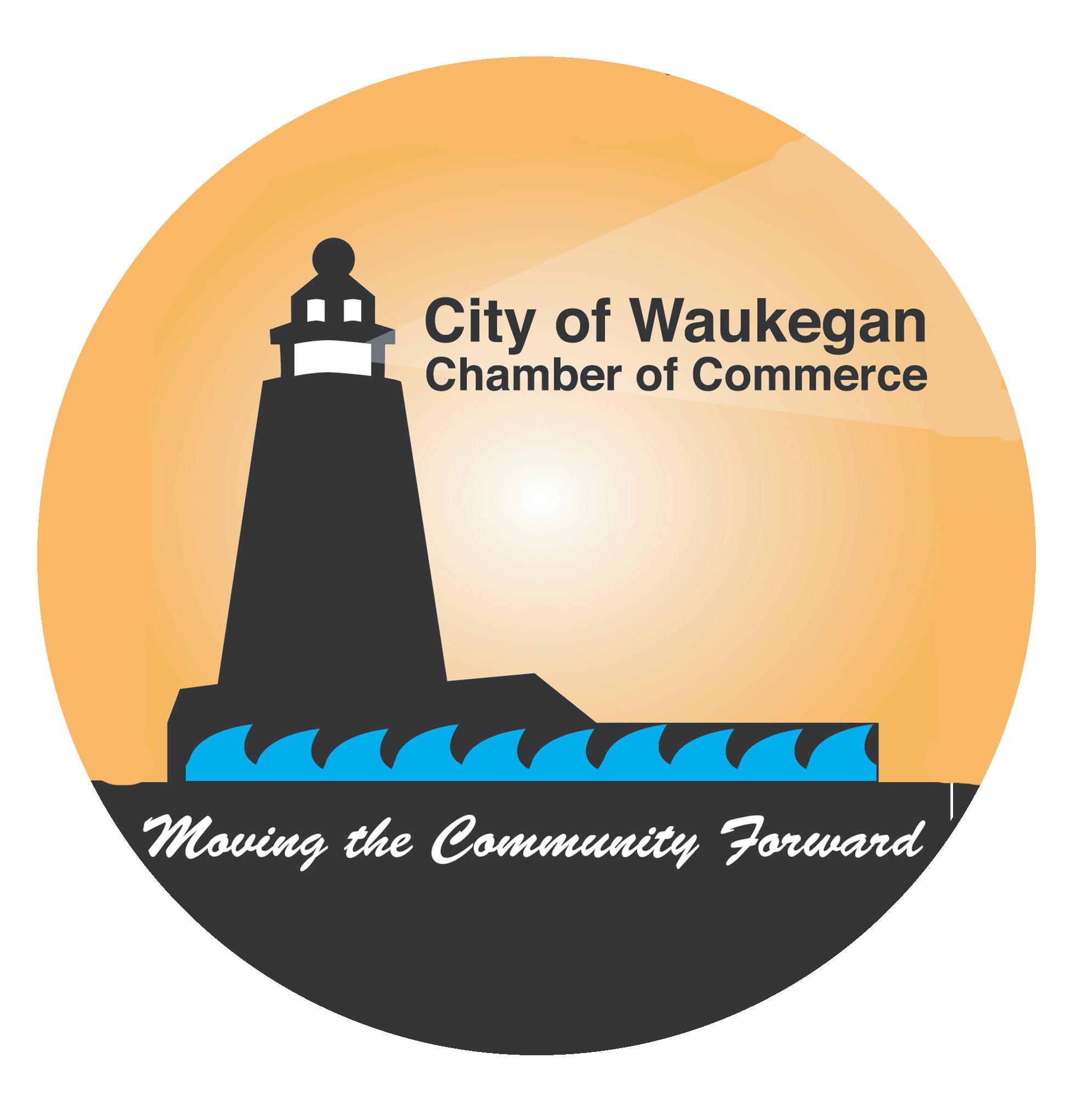 CITY OF WAUKEGAN CHAMBER OF COMMERCE COLLEGE SCHOLARSHIP PROGRAMScholarship Application For High School Graduates During 2018-2019 The City of Waukegan Chamber of Commerce is pleased to offer up to two $1,000 scholarships to high school graduates and residents of Waukegan.  It is for a period of one year and is not renewable.  Financial need is NOT a factor in determining the recipient.  Applications will be judged by service to the community, interviews, and response to essay.  The following criteria must be satisfied and submitted with this application: be a high school graduate within the current school year (2018-2019)reside within the city limits of the City of Waukeganprovide an outstanding record of service to otherstwo recommendations: one from the student’s high school counselor; one from a teacher present a 3.0 cumulative grade point averageofficial copy of the high school transcriptresponse to essay question in 500 words or lessI.                    STUDENT INFORMATION (Please print all information)STUDENT NAME _______________________________________________________________________________HOME ADDRESS _______________________________________________________________________________CITY ___________________________________________________________________ ILLINOIS 60085 OR 60087HOME PHONE  _________________________________________________________________________________E-MAIL ADDRESS ______________________________________________________________________________DATE OF BIRTH ________________________________________________________________________________II.                SCHOOL INFORMATIONHIGH SCHOOL CURRENTLY ATTENDING _________________________________________________________DATE OF HIGH SCHOOL GRADUATION ___________________________________________________________                                                                                                         MONTH                               YEARNAME OF COLLEGE YOU PLAN ON ATTENDING __________________________________________________MAJOR ________________________________________________________________________________________COLLEGE START DATE _________________________________________________________________________III.   SCHOOL/SERVICE ACTIVITIES AND WORK EXPERIENCEPLEASE PROVIDE A COMPLETE LIST OFEXTRACURRICULAR/SERVICE ACTIVITIES BOTH IN AND OUTSIDE OF SCHOOL AND PROVIDE A BRIEF DESCRIPTION OF THE ACTIVITY (USE SEPARATE SHEET OF PAPER IF NECESSARY: ACTIVITY                          DESCRIPTION                                                                        LEADERSHIP ROLE_______________________________________________________________________________ ___________________________________________________________________________________________________________________________________________________________________________________________________________________________________________________________________________________________________________________________________________________________________________________________________________________________PLEASE LIST YOUR WORK EXPERIENCE (S) AND DATE (S) OF EMPLOYMENT (USE SEPARATE SHEET OF PAPER IF NECESSARY):IV.              RECOMMENDATIONSRECOMMENDATIONS SHOULD BE SUBMITTED ON LETTERHEAD STATIONERY TO THE ADDRESS SHOWN AT THE BOTTOM OF THIS PAGE.  NAME (S) OF THOSE WHO ARE WRITING A RECOMMENDATION FOR YOU:COUNSELOR: __________________________________________________________________________________TEACHER: _____________________________________________________________________________________ACTIVITY SUPERVISOR: ________________________________________________________________________V.                   ESSAY QUESTION (Please respond in 500 words or less using a separate sheet of paper)As a future leader and resident of the Waukegan Community, how have local social issues impacted you and your family?  In the future, how would you work to address and improve these issues? What visions do you have to better serve the Waukegan Community?Please add as an attachementVI.                 CERTIFICATION To the best of my knowledge, the information provided on this form is correct.SIGNATURE OF STUDENT_______________________________                                 DATE ____________________Please submit this completed application and support materials to:COLLEGE SCHOLARSHIP PROGRAMCity of Waukegan Chamber of Commerce 100 North Martin Luther King, Jr  Ave   Suite#104Waukegan, Illinois 60085POSTMARK DEADLINE: April 19, 2019    